Test: 20.4.20		                    Test: 27.4.20			            Test: 4.5.20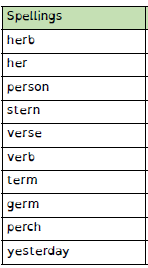 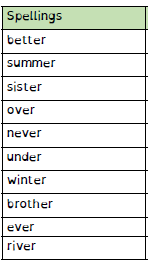 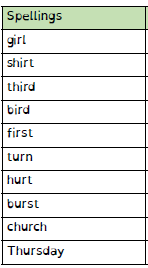 Test: 11.5.20				Test: 18.5.20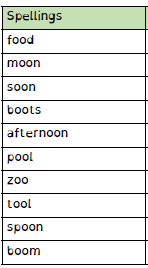 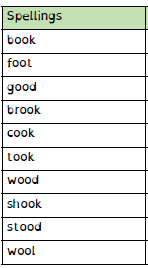 